В соответствии со статьями 11.10, 39.2 Земельного кодекса Российской Федерации, Федеральным законом от 24.07.2007 № 221-ФЗ «О государственном кадастре недвижимости», ПОСТАНОВЛЯЮ:1. Утвердить схему расположения земельного участка или земельных участков на кадастровом плане территории из категории «земли сельскохозяйственного назначения» с разрешенным использованием «сельскохозяйственное использование», расположенного по адресу: Красноярский край, Ирбейский район, в 6,5 км на запад от с. Александровка, площадью 966057 кв. м, согласно приложению.2. Контроль за выполнением постановления оставляю за собой.3. Постановление вступает в силу со дня подписания.Глава Александровского сельсовета 			               И.Н. Белоусова Ширкина Наталья Владимировна8-39174-39-2-10Утверждена постановлением администрации Александровского сельсовета Ирбейского района                                                                                                   №           от  Схема расположения земельного участка или земельных участков на кадастровом плане территории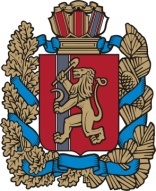 Администрация  Администрация  Администрация  Администрация  Администрация  Администрация  Администрация  Администрация  Администрация  Администрация  Администрация  Александровского сельсоветаИрбейского района Красноярского краяАлександровского сельсоветаИрбейского района Красноярского краяАлександровского сельсоветаИрбейского района Красноярского краяАлександровского сельсоветаИрбейского района Красноярского краяАлександровского сельсоветаИрбейского района Красноярского краяАлександровского сельсоветаИрбейского района Красноярского краяАлександровского сельсоветаИрбейского района Красноярского краяАлександровского сельсоветаИрбейского района Красноярского краяАлександровского сельсоветаИрбейского района Красноярского краяАлександровского сельсоветаИрбейского района Красноярского краяАлександровского сельсоветаИрбейского района Красноярского краяПроект ПОСТАНОВЛЕНИЕПроект ПОСТАНОВЛЕНИЕПроект ПОСТАНОВЛЕНИЕПроект ПОСТАНОВЛЕНИЕПроект ПОСТАНОВЛЕНИЕПроект ПОСТАНОВЛЕНИЕПроект ПОСТАНОВЛЕНИЕПроект ПОСТАНОВЛЕНИЕПроект ПОСТАНОВЛЕНИЕПроект ПОСТАНОВЛЕНИЕПроект ПОСТАНОВЛЕНИЕ с. Александровка с. Александровка с. Александровка№ Об утверждении схемы расположения земельного участка или земельных участков на кадастровом плане территорииОб утверждении схемы расположения земельного участка или земельных участков на кадастровом плане территорииОб утверждении схемы расположения земельного участка или земельных участков на кадастровом плане территорииОб утверждении схемы расположения земельного участка или земельных участков на кадастровом плане территорииОб утверждении схемы расположения земельного участка или земельных участков на кадастровом плане территорииОб утверждении схемы расположения земельного участка или земельных участков на кадастровом плане территорииОб утверждении схемы расположения земельного участка или земельных участков на кадастровом плане территорииОб утверждении схемы расположения земельного участка или земельных участков на кадастровом плане территорииОб утверждении схемы расположения земельного участка или земельных участков на кадастровом плане территорииОб утверждении схемы расположения земельного участка или земельных участков на кадастровом плане территорииОб утверждении схемы расположения земельного участка или земельных участков на кадастровом плане территорииУсловный номер земельного участка :ЗУ1Условный номер земельного участка :ЗУ1Условный номер земельного участка :ЗУ1Площадь земельного участка  966057 м²Площадь земельного участка  966057 м²Площадь земельного участка  966057 м²Обозначение характерных точек границКоординаты, мКоординаты, мОбозначение характерных точек границXY123н165516560972н265521661164н365522561246н465523961303н565526961314н665534861299н765545861304н865550561325н965551161357н1065549361374н1165480361877н1265440162162н1365407562395н1465405262398н1565400362344н1665397962333н1765391162385н1865382762250н1965389562202н2065400862104н2165401462085н2265400562064н2365409261977н2465423061855н2565423961829н2665408061609н2765448661266н2865457061203н2965490060986н3065503760971н165516560972Система координат: местная 168Система координат: местная 168Система координат: местная 168Квартал: 24:16:0301002Квартал: 24:16:0301002Квартал: 24:16:0301002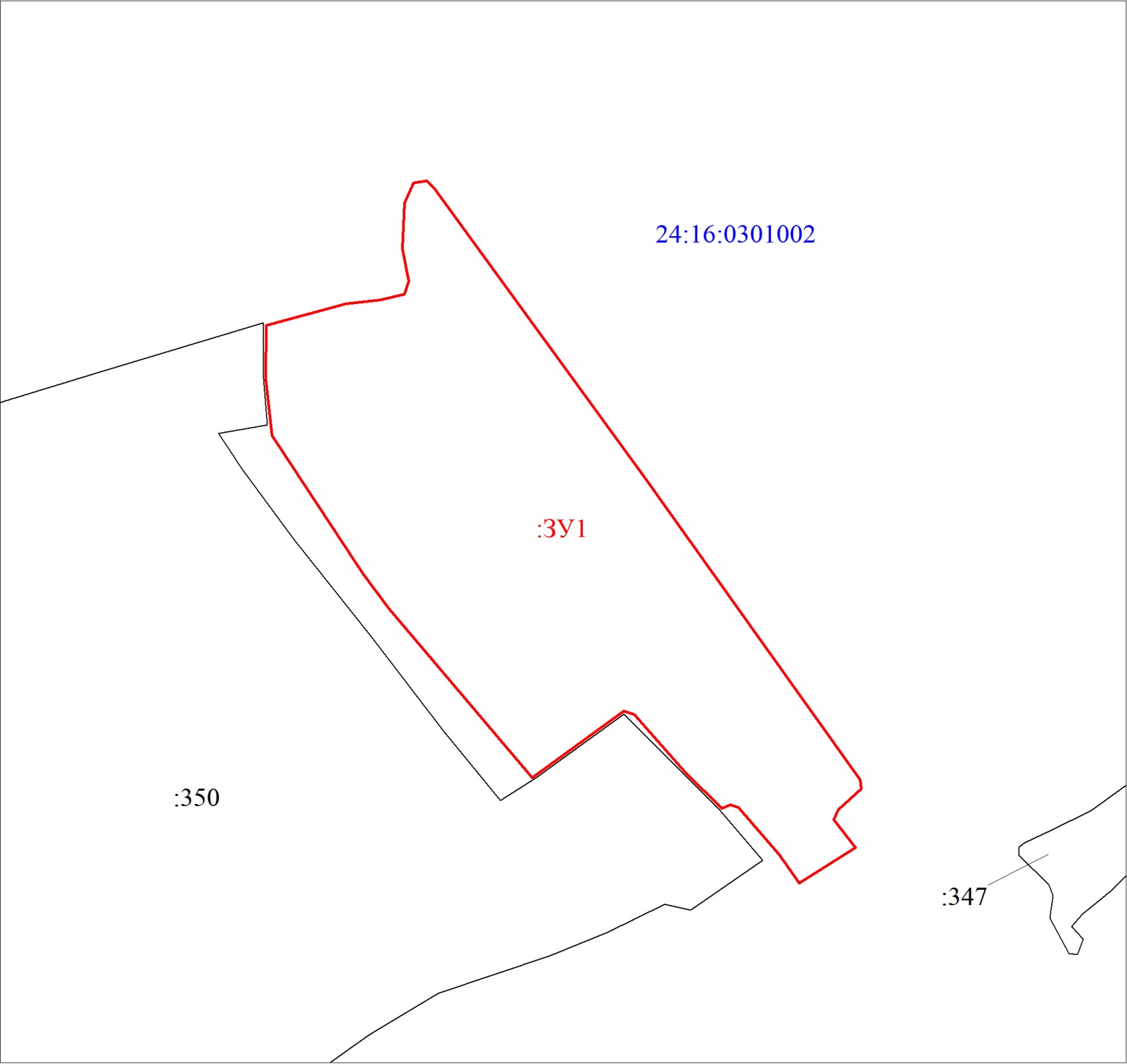 Масштаб 1:15000Масштаб 1:15000Условные обозначения:Условные обозначения: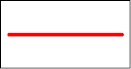 Границы земельных участков, установленные (уточненные) при проведении кадастровых работ, отражающиеся в масштабе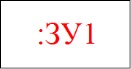 Надписи вновь образованного земельного участка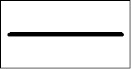 Объект капитального строительства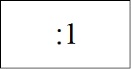 Надписи кадастрового номера земельного участка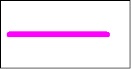 Граница охранной зоны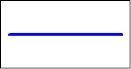 Граница кадастрового квартала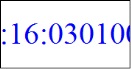 Обозначение кадастрового квартала